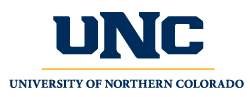 Professional Education CouncilMinutesFebruary 25, 2021CancelledWelcome: Jaimie McMullen, ChairAs there was no curriculum for review, Jaimie cancelled the meeting for February.  Minutes from the January meeting will be voted on via email.Approve Minutes from January 28, 2021: Amanda motioned to approve (her vote was the first one received).  Jeri seconded (her vote was the second one received).  There was no discussion and no requests for adjustments) 8 approved, 0 opposed, 1 abstained.  Approved.Reports from MembershipNo new reports from membership were submitted.Minutes submitted by Cheryl Sparks